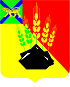 АДМИНИСТРАЦИЯ МИХАЙЛОВСКОГО МУНИЦИПАЛЬНОГО РАЙОНАПОСТАНОВЛЕНИЕ 
_______________                                  с. Михайловка                                   № ______________О внесении изменений в постановление администрации Михайловского муниципального района от 20.01.2014г. № 44-па «Об утверждении муниципальной программы «Устойчивое развитие сельских территорий Михайловского муниципального района на 2014-2020 годы»В соответствии с Бюджетным кодексом Российской Федерации, Федеральным законом от 06.10.2003 № 131-ФЗ «Об общих принципах организации местного самоуправления в Российской Федерации», Федеральным законом от 13.07.2015 № 220-ФЗ «Об организации регулярных перевозок пассажиров и багажа автомобильным транспортом и городским наземным электрическим транспортом в Российской Федерации и о внесении изменений в отдельные законодательные акты Российской Федерации», решением Думы Михайловского муниципального района от 25.06.2020 № 483 «О внесении изменений и дополнений в решение Думы Михайловского муниципального района от 19.12.2019 № 453 «Об утверждении районного бюджета Михайловского муниципального района на 2020 год и плановый период 2021 и 2022 годы», на основании Устава Михайловского муниципального района администрация Михайловского муниципального района ПОСТАНОВЛЯЕТ:1. Внести изменения в постановление администрации Михайловского муниципального района от 20.01.2014 № 44-па «Устойчивое развитие сельских территорий Михайловского муниципального района на 2014-2020 годы» (далее – Программа) следующего содержания:1.1. Паспорт Программы изложить в новой редакции:«ПАСПОРТмуниципальной программы 
«Устойчивое развитие сельских территорий Михайловского муниципального района на 2014-2020 годы»1.2. Раздел II. «Основные цели и задачи Программы» муниципальной Программы изложить в новой редакции:«С учетом целевых установок Концепции, федеральных законов РФ муниципальная Программа разработана для достижения следующих основных целей: - создание комфортных условий жизнедеятельности в сельской местности; - удовлетворение потребностей населения района в транспортном обслуживании.Для достижения поставленных целей необходимо решение следующих основных задач:- создание механизмов, обеспечивающих сельским жителям реализацию права на благоустроенное жилище с учетом их платежеспособного спроса в пределах установленных социальных стандартов; - организация регулярного транспортного обслуживания населения по муниципальным маршрутам в границах района.Решение поставленных задач будет осуществляться посредством: - удовлетворения потребностей сельского населения, в том числе молодых семей и молодых специалистов, в благоустроенном жилье;- создания условий для организации транспортного обслуживания населения в границах муниципального района.Реализация Программы будет осуществляться в 2014-2020 годах поэтапно.Первый этап (2014-2017 годы) предусматривает преодоление существенных различий в уровне и качестве жизни сельского и городского населения на основе государственной поддержки из бюджетов всех уровней.К завершению первого этапа Программы предполагается, что в результате реализации мер поддержки агропромышленного комплекса будет достигнут более высокий уровень развития отрасли, определяющий более высокие требования к качеству социальной среды жизнедеятельности в сельской местности.Второй этап (2018-2020 годы) предполагает наращивание темпов социального развития сельских поселений согласно росту потребности в создании комфортных условий проживания в сельской местности.Целевыми индикаторами решения указанных задач являются: - ввод (приобретение) жилья для граждан, проживающих в сельской местности, в том числе молодых семей и молодых специалистов;- сокращение числа семей, в том числе молодых семей и молодых специалистов, нуждающихся в улучшении жилищных условий в сельской местности;- сохранение количества действующих маршрутов в границах Михайловского муниципального района.Обоснованием необходимости решения поставленных задач для достижения целей Программы является:- неблагоприятная демографическая ситуация, оказывающая существенное влияние на формирование трудового потенциала в сельской местности;- низкий уровень развития рынка жилья в сельской местности и доступности для сельского населения решения проблемы по улучшению жилищных условий;- низкая интенсивность пассажиропотока, вследствие чего отсутствует стабильное автобусное сообщение между населенными пунктами.»;1.3. Подраздел 3.2 Раздела III. «Мероприятия Программы» муниципальной программы изложить в новой редакции:«3.2. Организация регулярного транспортного обслуживания населения по муниципальным маршрутам в границах района.Транспортное обслуживание населения является важным фактором обеспечения нормальной жизни населения. В настоящее время в сфере транспортных услуг существует ряд проблем, которые мешают дальнейшему развитию транспортного комплекса. Развитию транспортных предприятий, осуществляющих регулярные перевозки между малочисленными населенными пунктами препятствует убыточность данных перевозок. Трудное финансовое положение транспортных предприятий объясняется главным образом постоянно уменьшающейся численностью населения сел, ростом цен на топливо, запасные части и материалы. Рост количества личного транспорта у населения также привел к снижению спроса на пассажирские перевозки, что также явилось одной из причин сокращения доходов автотранспортных предприятий.Высокая стоимость транспортных средств также является причиной тех трудностей, которые испытывают автотранспортные предприятия с обновлением новой техникой.Таким образом, проблема развития транспортного обслуживания населения представляет собой широкий круг взаимосвязанных технических, экономических и организационных вопросов, решение которых требует значительных объемов капиталовложений.Для привлечения транспортных предприятий необходимо предусмотреть частичное возмещение недополученных доходов, связанных с оказанием услуг по перевозке пассажиров автомобильным транспортом общего пользования по маршрутам в границах Михайловского муниципального района, что является необходимым условием организации работы пассажирского транспорта, обеспечения его безопасности, улучшения условий и уровня жизни населения на территории района.».1.4 Раздел IV «Обоснование ресурсного обеспечения Программы» изложить в новой редакции:«Программа реализуется за счет средств бюджета Михайловского муниципального района, средств краевого и федерального бюджетов.Общий объем финансирования Программы составляет 700,0 тыс. рублей, в том числе:- за счет средств бюджета Михайловского муниципального района – 700,0 тыс. рублей;- за счет средств краевого и федерального бюджетов – в соответствии с Соглашениями о софинансировании.Мероприятия программы по источникам финансирования и направлениям расходования средств приведены в приложении № 1 к Программе.Основным механизмом использования средств вышестоящих бюджетов в рамках Программы является предоставление межбюджетных трансфертов в форме субсидий бюджету Михайловского муниципального района в соответствии с бюджетным законодательством Российской Федерации.В соответствии с условиями софинансирования, установленными порядками предоставления субсидий, и соглашениями, заключаемыми с администрацией района, предусматривается возможность привлечения средств федерального, краевого бюджетов и внебюджетных источников.1.5. Приложение № 1 к муниципальной программе изложить в новой редакции (прилагается).2. Муниципальному казенному учреждению «Управление по организационно-техническому обеспечению деятельности администрации Михайловского муниципального района» (Горшков А.П.) разместить настоящее постановление на официальном сайте администрации Михайловского муниципального района Приморского края.3. Настоящее постановление вступает в силу с момента его размещения на сайте.4. Контроль за исполнением настоящего постановления возложить на первого заместителя главы администрации Зубок П.А.Глава Михайловского муниципального района –Глава администрации района                                                       В.В. АрхиповПриложение 1(тыс. рублей)Распределение объемов финансирования мероприятия по источникам финансирования и годам реализацииНаименование программы-муниципальная программа «Устойчивое развитие сельских территорий Михайловского муниципального района на 2014 – 2020 годы» Основание разработки программы-- постановление администрации Михайловского муниципального района от 23.12.2013г. №1724-па «О разработке муниципальной программы «Устойчивое развитие сельских территорий Михайловского муниципального района на 2014-2020 годы»;- федеральный закон от 29.12.2006 № 264-ФЗ «О развитии сельского хозяйства»;- Федеральный закон от 13.07.2015 № 220-ФЗ «Об организации регулярных перевозок пассажиров и багажа автомобильным транспортом и городским наземным электрическим транспортом в Российской Федерации и о внесении изменений в отдельные законодательные акты Российской Федерации»Заказчик программы-администрация Михайловского муниципального района Координатор программы-управление экономики администрации Михайловского муниципального района Приморского краяОтветственные разработчики программы-- отдел сельского хозяйства управления экономики; - управление по вопросам градостроительства, имущественных и земельных отношений администрации Михайловского муниципального района;- отдел экономики администрации Михайловского муниципального района;Цели и задачи программы-основные цели Программы:- создание комфортных условий жизнедеятельности в сельской местности;- стимулирование инвестиционной активности в агропромышленном комплексе путем создания благоприятных инфраструктурных условий в сельской местности;- формирование позитивного отношения к сельской местности и сельскому образу жизни.- удовлетворение потребностей населения района в транспортном обслуживании;Основными задачами Программы являются:- удовлетворение потребностей сельского населения, в том числе молодых семей и молодых специалистов, в благоустроенном жилье; - организация регулярного транспортного обслуживания населения по муниципальным маршрутам в границах района.Важнейшие целевые индикаторы и показатели -- ввод (приобретение) 3780 кв. метров жилья для граждан, проживающих в сельской местности, в том числе 2646 кв. метров для молодых семей и молодых специалистов;- сокращение числа семей, в том числе молодых семей и молодых специалистов, нуждающихся в улучшении жилищных условий в сельской местности на 3,2% ежегодно;- сохранение количества действующих маршрутов в границах Михайловского муниципального района – 13 ед.;Сроки и этапы реализации целевой программы-2014-2020 годыI этап – 2014-2017 годы;II этап – 2018-2020 годы.Объемы и источники финансирования -общий объем финансирования Программы составляет 700,0 тыс. руб., в том числе:средства местного бюджета – 700,0  тыс. руб.; средства краевого и федерального бюджетов – в соответствии с Соглашениями о софинансировании в случае их заключения.Ожидаемые конечные результаты реализации программы и показатели социально-экономической эффективности-- решение жилищной проблемы семей, в том числе молодых семей и молодых специалистов, проживающих в сельской местности и нуждающихся в улучшении жилищных условий;- рост занятых в организациях агропромышленного комплекса и социальной сферы, в том числе молодых специалистов на 10% ежегодно;- создание условий для улучшения демографической ситуации в сельской местности;- повышение общественной значимости развития сельских территорий и привлекательности сельской местности для комфортного проживания и приложения труда; - сохранение количества действующих маршрутов в границах Михайловского муниципального района.№ п/пНаименование мероприятияСрок исполненияОбъем финансового обеспеченияОбъем финансового обеспеченияОбъем финансового обеспеченияОбъем финансового обеспеченияОбъем финансового обеспеченияОбъем финансового обеспеченияОбъем финансового обеспеченияОбъем финансового обеспеченияОтветственные исполнителиОжидаемые результаты№ п/пНаименование мероприятияСрок исполненияСредства местного бюджетаСредства местного бюджетаСредства вышестоящих бюджетов и внебюджетные Средства вышестоящих бюджетов и внебюджетные Средства вышестоящих бюджетов и внебюджетные Средства вышестоящих бюджетов и внебюджетные Средства вышестоящих бюджетов и внебюджетные Средства вышестоящих бюджетов и внебюджетные Ответственные исполнителиОжидаемые результаты№ п/пНаименование мероприятияСрок исполненияСредства поселенийСредства районного бюджета КБ КБФБФБФБВнебюдж. источникиУлучшение жилищных условий граждан, проживающих в сельской местности,в том числе молодых семей и молодых специалистов, популяризация достижений в сфере развития сельского хозяйстваУлучшение жилищных условий граждан, проживающих в сельской местности,в том числе молодых семей и молодых специалистов, популяризация достижений в сфере развития сельского хозяйстваУлучшение жилищных условий граждан, проживающих в сельской местности,в том числе молодых семей и молодых специалистов, популяризация достижений в сфере развития сельского хозяйстваУлучшение жилищных условий граждан, проживающих в сельской местности,в том числе молодых семей и молодых специалистов, популяризация достижений в сфере развития сельского хозяйстваУлучшение жилищных условий граждан, проживающих в сельской местности,в том числе молодых семей и молодых специалистов, популяризация достижений в сфере развития сельского хозяйстваУлучшение жилищных условий граждан, проживающих в сельской местности,в том числе молодых семей и молодых специалистов, популяризация достижений в сфере развития сельского хозяйстваУлучшение жилищных условий граждан, проживающих в сельской местности,в том числе молодых семей и молодых специалистов, популяризация достижений в сфере развития сельского хозяйстваУлучшение жилищных условий граждан, проживающих в сельской местности,в том числе молодых семей и молодых специалистов, популяризация достижений в сфере развития сельского хозяйстваУлучшение жилищных условий граждан, проживающих в сельской местности,в том числе молодых семей и молодых специалистов, популяризация достижений в сфере развития сельского хозяйстваУлучшение жилищных условий граждан, проживающих в сельской местности,в том числе молодых семей и молодых специалистов, популяризация достижений в сфере развития сельского хозяйстваУлучшение жилищных условий граждан, проживающих в сельской местности,в том числе молодых семей и молодых специалистов, популяризация достижений в сфере развития сельского хозяйстваУлучшение жилищных условий граждан, проживающих в сельской местности,в том числе молодых семей и молодых специалистов, популяризация достижений в сфере развития сельского хозяйстваУлучшение жилищных условий граждан, проживающих в сельской местности,в том числе молодых семей и молодых специалистов, популяризация достижений в сфере развития сельского хозяйства1.1Мероприятия по улучшению жилищных условий граждан, проживающих в сельской местности, в том числе молодых семей и молодых специалистов201400Финансируется из средств краевого и федерального бюджетов, средств физических лиц – участников программыФинансируется из средств краевого и федерального бюджетов, средств физических лиц – участников программыФинансируется из средств краевого и федерального бюджетов, средств физических лиц – участников программыФинансируется из средств краевого и федерального бюджетов, средств физических лиц – участников программыФинансируется из средств краевого и федерального бюджетов, средств физических лиц – участников программыФинансируется из средств краевого и федерального бюджетов, средств физических лиц – участников программыУправление экономики администрации Михайловского муниципального района За период реализации Программы предусматривается приобрести 3780 кв.м. общей площади жилых помещений в сельской местности , улучшив жилищные условия 70 семей (10 ежегодно), в том числе 2646 кв.м. для 49 молодых семей и молодых специалистов (7 ежегодно).1.1Мероприятия по улучшению жилищных условий граждан, проживающих в сельской местности, в том числе молодых семей и молодых специалистов201500Финансируется из средств краевого и федерального бюджетов, средств физических лиц – участников программыФинансируется из средств краевого и федерального бюджетов, средств физических лиц – участников программыФинансируется из средств краевого и федерального бюджетов, средств физических лиц – участников программыФинансируется из средств краевого и федерального бюджетов, средств физических лиц – участников программыФинансируется из средств краевого и федерального бюджетов, средств физических лиц – участников программыФинансируется из средств краевого и федерального бюджетов, средств физических лиц – участников программыУправление экономики администрации Михайловского муниципального района За период реализации Программы предусматривается приобрести 3780 кв.м. общей площади жилых помещений в сельской местности , улучшив жилищные условия 70 семей (10 ежегодно), в том числе 2646 кв.м. для 49 молодых семей и молодых специалистов (7 ежегодно).1.1Мероприятия по улучшению жилищных условий граждан, проживающих в сельской местности, в том числе молодых семей и молодых специалистов201600Финансируется из средств краевого и федерального бюджетов, средств физических лиц – участников программыФинансируется из средств краевого и федерального бюджетов, средств физических лиц – участников программыФинансируется из средств краевого и федерального бюджетов, средств физических лиц – участников программыФинансируется из средств краевого и федерального бюджетов, средств физических лиц – участников программыФинансируется из средств краевого и федерального бюджетов, средств физических лиц – участников программыФинансируется из средств краевого и федерального бюджетов, средств физических лиц – участников программыУправление экономики администрации Михайловского муниципального района За период реализации Программы предусматривается приобрести 3780 кв.м. общей площади жилых помещений в сельской местности , улучшив жилищные условия 70 семей (10 ежегодно), в том числе 2646 кв.м. для 49 молодых семей и молодых специалистов (7 ежегодно).1.1Мероприятия по улучшению жилищных условий граждан, проживающих в сельской местности, в том числе молодых семей и молодых специалистов201700Финансируется из средств краевого и федерального бюджетов, средств физических лиц – участников программыФинансируется из средств краевого и федерального бюджетов, средств физических лиц – участников программыФинансируется из средств краевого и федерального бюджетов, средств физических лиц – участников программыФинансируется из средств краевого и федерального бюджетов, средств физических лиц – участников программыФинансируется из средств краевого и федерального бюджетов, средств физических лиц – участников программыФинансируется из средств краевого и федерального бюджетов, средств физических лиц – участников программыУправление экономики администрации Михайловского муниципального района За период реализации Программы предусматривается приобрести 3780 кв.м. общей площади жилых помещений в сельской местности , улучшив жилищные условия 70 семей (10 ежегодно), в том числе 2646 кв.м. для 49 молодых семей и молодых специалистов (7 ежегодно).1.1Мероприятия по улучшению жилищных условий граждан, проживающих в сельской местности, в том числе молодых семей и молодых специалистов201800Финансируется из средств краевого и федерального бюджетов, средств физических лиц – участников программыФинансируется из средств краевого и федерального бюджетов, средств физических лиц – участников программыФинансируется из средств краевого и федерального бюджетов, средств физических лиц – участников программыФинансируется из средств краевого и федерального бюджетов, средств физических лиц – участников программыФинансируется из средств краевого и федерального бюджетов, средств физических лиц – участников программыФинансируется из средств краевого и федерального бюджетов, средств физических лиц – участников программыУправление экономики администрации Михайловского муниципального района За период реализации Программы предусматривается приобрести 3780 кв.м. общей площади жилых помещений в сельской местности , улучшив жилищные условия 70 семей (10 ежегодно), в том числе 2646 кв.м. для 49 молодых семей и молодых специалистов (7 ежегодно).1.1Мероприятия по улучшению жилищных условий граждан, проживающих в сельской местности, в том числе молодых семей и молодых специалистов201900Финансируется из средств краевого и федерального бюджетов, средств физических лиц – участников программыФинансируется из средств краевого и федерального бюджетов, средств физических лиц – участников программыФинансируется из средств краевого и федерального бюджетов, средств физических лиц – участников программыФинансируется из средств краевого и федерального бюджетов, средств физических лиц – участников программыФинансируется из средств краевого и федерального бюджетов, средств физических лиц – участников программыФинансируется из средств краевого и федерального бюджетов, средств физических лиц – участников программыУправление экономики администрации Михайловского муниципального района За период реализации Программы предусматривается приобрести 3780 кв.м. общей площади жилых помещений в сельской местности , улучшив жилищные условия 70 семей (10 ежегодно), в том числе 2646 кв.м. для 49 молодых семей и молодых специалистов (7 ежегодно).1.1Мероприятия по улучшению жилищных условий граждан, проживающих в сельской местности, в том числе молодых семей и молодых специалистов202000Финансируется из средств краевого и федерального бюджетов, средств физических лиц – участников программыФинансируется из средств краевого и федерального бюджетов, средств физических лиц – участников программыФинансируется из средств краевого и федерального бюджетов, средств физических лиц – участников программыФинансируется из средств краевого и федерального бюджетов, средств физических лиц – участников программыФинансируется из средств краевого и федерального бюджетов, средств физических лиц – участников программыФинансируется из средств краевого и федерального бюджетов, средств физических лиц – участников программыУправление экономики администрации Михайловского муниципального района За период реализации Программы предусматривается приобрести 3780 кв.м. общей площади жилых помещений в сельской местности , улучшив жилищные условия 70 семей (10 ежегодно), в том числе 2646 кв.м. для 49 молодых семей и молодых специалистов (7 ежегодно).Итого за весь период2014-202000Финансируется из средств краевого и федерального бюджетов, средств физических лиц – участников программыФинансируется из средств краевого и федерального бюджетов, средств физических лиц – участников программыФинансируется из средств краевого и федерального бюджетов, средств физических лиц – участников программыФинансируется из средств краевого и федерального бюджетов, средств физических лиц – участников программыФинансируется из средств краевого и федерального бюджетов, средств физических лиц – участников программыФинансируется из средств краевого и федерального бюджетов, средств физических лиц – участников программыУправление экономики администрации Михайловского муниципального района За период реализации Программы предусматривается приобрести 3780 кв.м. общей площади жилых помещений в сельской местности , улучшив жилищные условия 70 семей (10 ежегодно), в том числе 2646 кв.м. для 49 молодых семей и молодых специалистов (7 ежегодно).1.2Популяризация достижений в сфере развития сельского хозяйства201400000000Управление экономики администрации Михайловского муниципального районаОрганизация и проведение ежегодных конкурсов профессионального мастерства с целью выявления и поощрения работников АПК, направленных на создание положительного образа села и привлекательности работы в сельской местности, распространение опыта развития сельских территорий, повышение значимости сельскохозяйственного труда, сохранение народных традиций, историко-культурных ценностей1.2Популяризация достижений в сфере развития сельского хозяйства201500000000Управление экономики администрации Михайловского муниципального районаОрганизация и проведение ежегодных конкурсов профессионального мастерства с целью выявления и поощрения работников АПК, направленных на создание положительного образа села и привлекательности работы в сельской местности, распространение опыта развития сельских территорий, повышение значимости сельскохозяйственного труда, сохранение народных традиций, историко-культурных ценностей1.2Популяризация достижений в сфере развития сельского хозяйства201600000000Управление экономики администрации Михайловского муниципального районаОрганизация и проведение ежегодных конкурсов профессионального мастерства с целью выявления и поощрения работников АПК, направленных на создание положительного образа села и привлекательности работы в сельской местности, распространение опыта развития сельских территорий, повышение значимости сельскохозяйственного труда, сохранение народных традиций, историко-культурных ценностей1.2Популяризация достижений в сфере развития сельского хозяйства201700000000Управление экономики администрации Михайловского муниципального районаОрганизация и проведение ежегодных конкурсов профессионального мастерства с целью выявления и поощрения работников АПК, направленных на создание положительного образа села и привлекательности работы в сельской местности, распространение опыта развития сельских территорий, повышение значимости сельскохозяйственного труда, сохранение народных традиций, историко-культурных ценностей1.2Популяризация достижений в сфере развития сельского хозяйства201800000000Управление экономики администрации Михайловского муниципального районаОрганизация и проведение ежегодных конкурсов профессионального мастерства с целью выявления и поощрения работников АПК, направленных на создание положительного образа села и привлекательности работы в сельской местности, распространение опыта развития сельских территорий, повышение значимости сельскохозяйственного труда, сохранение народных традиций, историко-культурных ценностей1.2Популяризация достижений в сфере развития сельского хозяйства201900000000Управление экономики администрации Михайловского муниципального районаОрганизация и проведение ежегодных конкурсов профессионального мастерства с целью выявления и поощрения работников АПК, направленных на создание положительного образа села и привлекательности работы в сельской местности, распространение опыта развития сельских территорий, повышение значимости сельскохозяйственного труда, сохранение народных традиций, историко-культурных ценностей1.2Популяризация достижений в сфере развития сельского хозяйства202000000000Управление экономики администрации Михайловского муниципального районаОрганизация и проведение ежегодных конкурсов профессионального мастерства с целью выявления и поощрения работников АПК, направленных на создание положительного образа села и привлекательности работы в сельской местности, распространение опыта развития сельских территорий, повышение значимости сельскохозяйственного труда, сохранение народных традиций, историко-культурных ценностейИтого за весь период2014-202000000000Управление экономики администрации Михайловского муниципального районаОрганизация и проведение ежегодных конкурсов профессионального мастерства с целью выявления и поощрения работников АПК, направленных на создание положительного образа села и привлекательности работы в сельской местности, распространение опыта развития сельских территорий, повышение значимости сельскохозяйственного труда, сохранение народных традиций, историко-культурных ценностейКомплексное обустройство площадки под жилищную застройку в сельской местностиКомплексное обустройство площадки под жилищную застройку в сельской местностиКомплексное обустройство площадки под жилищную застройку в сельской местностиКомплексное обустройство площадки под жилищную застройку в сельской местностиКомплексное обустройство площадки под жилищную застройку в сельской местностиКомплексное обустройство площадки под жилищную застройку в сельской местностиКомплексное обустройство площадки под жилищную застройку в сельской местностиКомплексное обустройство площадки под жилищную застройку в сельской местностиКомплексное обустройство площадки под жилищную застройку в сельской местностиКомплексное обустройство площадки под жилищную застройку в сельской местностиКомплексное обустройство площадки под жилищную застройку в сельской местностиКомплексное обустройство площадки под жилищную застройку в сельской местностиКомплексное обустройство площадки под жилищную застройку в сельской местности2.1Строительство водопровода2014Мероприятия реализуются в рамках муниципальной программы «Развитие малоэтажного жилищного строительства на территории Михайловского муниципального района на 2013-2015 годы».Мероприятия реализуются в рамках муниципальной программы «Развитие малоэтажного жилищного строительства на территории Михайловского муниципального района на 2013-2015 годы».Мероприятия реализуются в рамках муниципальной программы «Развитие малоэтажного жилищного строительства на территории Михайловского муниципального района на 2013-2015 годы».Мероприятия реализуются в рамках муниципальной программы «Развитие малоэтажного жилищного строительства на территории Михайловского муниципального района на 2013-2015 годы».Мероприятия реализуются в рамках муниципальной программы «Развитие малоэтажного жилищного строительства на территории Михайловского муниципального района на 2013-2015 годы».Мероприятия реализуются в рамках муниципальной программы «Развитие малоэтажного жилищного строительства на территории Михайловского муниципального района на 2013-2015 годы».Мероприятия реализуются в рамках муниципальной программы «Развитие малоэтажного жилищного строительства на территории Михайловского муниципального района на 2013-2015 годы».Мероприятия реализуются в рамках муниципальной программы «Развитие малоэтажного жилищного строительства на территории Михайловского муниципального района на 2013-2015 годы».управление по вопросам градостроительства, имущественных и земельных отношенийПроект малоэтажной застройки микрорайона в с.Михайловка Приморского края предусматривает: - строительство объектов социальной и культурной сферы (детский сад на 95 мест, отделение связи, аптеку, медпункт, автобусную остановку, стадион);2.1Строительство канализации2014Мероприятия реализуются в рамках муниципальной программы «Развитие малоэтажного жилищного строительства на территории Михайловского муниципального района на 2013-2015 годы».Мероприятия реализуются в рамках муниципальной программы «Развитие малоэтажного жилищного строительства на территории Михайловского муниципального района на 2013-2015 годы».Мероприятия реализуются в рамках муниципальной программы «Развитие малоэтажного жилищного строительства на территории Михайловского муниципального района на 2013-2015 годы».Мероприятия реализуются в рамках муниципальной программы «Развитие малоэтажного жилищного строительства на территории Михайловского муниципального района на 2013-2015 годы».Мероприятия реализуются в рамках муниципальной программы «Развитие малоэтажного жилищного строительства на территории Михайловского муниципального района на 2013-2015 годы».Мероприятия реализуются в рамках муниципальной программы «Развитие малоэтажного жилищного строительства на территории Михайловского муниципального района на 2013-2015 годы».Мероприятия реализуются в рамках муниципальной программы «Развитие малоэтажного жилищного строительства на территории Михайловского муниципального района на 2013-2015 годы».Мероприятия реализуются в рамках муниципальной программы «Развитие малоэтажного жилищного строительства на территории Михайловского муниципального района на 2013-2015 годы».управление по вопросам градостроительства, имущественных и земельных отношенийПроект малоэтажной застройки микрорайона в с.Михайловка Приморского края предусматривает: - строительство объектов социальной и культурной сферы (детский сад на 95 мест, отделение связи, аптеку, медпункт, автобусную остановку, стадион);2.1Строительство электросетей2014Мероприятия реализуются в рамках муниципальной программы «Развитие малоэтажного жилищного строительства на территории Михайловского муниципального района на 2013-2015 годы».Мероприятия реализуются в рамках муниципальной программы «Развитие малоэтажного жилищного строительства на территории Михайловского муниципального района на 2013-2015 годы».Мероприятия реализуются в рамках муниципальной программы «Развитие малоэтажного жилищного строительства на территории Михайловского муниципального района на 2013-2015 годы».Мероприятия реализуются в рамках муниципальной программы «Развитие малоэтажного жилищного строительства на территории Михайловского муниципального района на 2013-2015 годы».Мероприятия реализуются в рамках муниципальной программы «Развитие малоэтажного жилищного строительства на территории Михайловского муниципального района на 2013-2015 годы».Мероприятия реализуются в рамках муниципальной программы «Развитие малоэтажного жилищного строительства на территории Михайловского муниципального района на 2013-2015 годы».Мероприятия реализуются в рамках муниципальной программы «Развитие малоэтажного жилищного строительства на территории Михайловского муниципального района на 2013-2015 годы».Мероприятия реализуются в рамках муниципальной программы «Развитие малоэтажного жилищного строительства на территории Михайловского муниципального района на 2013-2015 годы».управление по вопросам градостроительства, имущественных и земельных отношенийПроект малоэтажной застройки микрорайона в с.Михайловка Приморского края предусматривает: - строительство объектов социальной и культурной сферы (детский сад на 95 мест, отделение связи, аптеку, медпункт, автобусную остановку, стадион);2.1Строительство транспортной инфраструктуры2014Мероприятия реализуются в рамках муниципальной программы «Развитие малоэтажного жилищного строительства на территории Михайловского муниципального района на 2013-2015 годы».Мероприятия реализуются в рамках муниципальной программы «Развитие малоэтажного жилищного строительства на территории Михайловского муниципального района на 2013-2015 годы».Мероприятия реализуются в рамках муниципальной программы «Развитие малоэтажного жилищного строительства на территории Михайловского муниципального района на 2013-2015 годы».Мероприятия реализуются в рамках муниципальной программы «Развитие малоэтажного жилищного строительства на территории Михайловского муниципального района на 2013-2015 годы».Мероприятия реализуются в рамках муниципальной программы «Развитие малоэтажного жилищного строительства на территории Михайловского муниципального района на 2013-2015 годы».Мероприятия реализуются в рамках муниципальной программы «Развитие малоэтажного жилищного строительства на территории Михайловского муниципального района на 2013-2015 годы».Мероприятия реализуются в рамках муниципальной программы «Развитие малоэтажного жилищного строительства на территории Михайловского муниципального района на 2013-2015 годы».Мероприятия реализуются в рамках муниципальной программы «Развитие малоэтажного жилищного строительства на территории Михайловского муниципального района на 2013-2015 годы».управление по вопросам градостроительства, имущественных и земельных отношенийПроект малоэтажной застройки микрорайона в с.Михайловка Приморского края предусматривает: - строительство объектов социальной и культурной сферы (детский сад на 95 мест, отделение связи, аптеку, медпункт, автобусную остановку, стадион);2.1Строительство водопровода2015Мероприятия реализуются в рамках муниципальной программы «Развитие малоэтажного жилищного строительства на территории Михайловского муниципального района на 2013-2015 годы».Мероприятия реализуются в рамках муниципальной программы «Развитие малоэтажного жилищного строительства на территории Михайловского муниципального района на 2013-2015 годы».Мероприятия реализуются в рамках муниципальной программы «Развитие малоэтажного жилищного строительства на территории Михайловского муниципального района на 2013-2015 годы».Мероприятия реализуются в рамках муниципальной программы «Развитие малоэтажного жилищного строительства на территории Михайловского муниципального района на 2013-2015 годы».Мероприятия реализуются в рамках муниципальной программы «Развитие малоэтажного жилищного строительства на территории Михайловского муниципального района на 2013-2015 годы».Мероприятия реализуются в рамках муниципальной программы «Развитие малоэтажного жилищного строительства на территории Михайловского муниципального района на 2013-2015 годы».Мероприятия реализуются в рамках муниципальной программы «Развитие малоэтажного жилищного строительства на территории Михайловского муниципального района на 2013-2015 годы».Мероприятия реализуются в рамках муниципальной программы «Развитие малоэтажного жилищного строительства на территории Михайловского муниципального района на 2013-2015 годы».управление по вопросам градостроительства, имущественных и земельных отношенийПроект малоэтажной застройки микрорайона в с.Михайловка Приморского края предусматривает: - строительство объектов социальной и культурной сферы (детский сад на 95 мест, отделение связи, аптеку, медпункт, автобусную остановку, стадион);2.1Строительство канализации2015Мероприятия реализуются в рамках муниципальной программы «Развитие малоэтажного жилищного строительства на территории Михайловского муниципального района на 2013-2015 годы».Мероприятия реализуются в рамках муниципальной программы «Развитие малоэтажного жилищного строительства на территории Михайловского муниципального района на 2013-2015 годы».Мероприятия реализуются в рамках муниципальной программы «Развитие малоэтажного жилищного строительства на территории Михайловского муниципального района на 2013-2015 годы».Мероприятия реализуются в рамках муниципальной программы «Развитие малоэтажного жилищного строительства на территории Михайловского муниципального района на 2013-2015 годы».Мероприятия реализуются в рамках муниципальной программы «Развитие малоэтажного жилищного строительства на территории Михайловского муниципального района на 2013-2015 годы».Мероприятия реализуются в рамках муниципальной программы «Развитие малоэтажного жилищного строительства на территории Михайловского муниципального района на 2013-2015 годы».Мероприятия реализуются в рамках муниципальной программы «Развитие малоэтажного жилищного строительства на территории Михайловского муниципального района на 2013-2015 годы».Мероприятия реализуются в рамках муниципальной программы «Развитие малоэтажного жилищного строительства на территории Михайловского муниципального района на 2013-2015 годы».управление по вопросам градостроительства, имущественных и земельных отношенийПроект малоэтажной застройки микрорайона в с.Михайловка Приморского края предусматривает: - строительство объектов социальной и культурной сферы (детский сад на 95 мест, отделение связи, аптеку, медпункт, автобусную остановку, стадион);2.1Строительство электросетей2015Мероприятия реализуются в рамках муниципальной программы «Развитие малоэтажного жилищного строительства на территории Михайловского муниципального района на 2013-2015 годы».Мероприятия реализуются в рамках муниципальной программы «Развитие малоэтажного жилищного строительства на территории Михайловского муниципального района на 2013-2015 годы».Мероприятия реализуются в рамках муниципальной программы «Развитие малоэтажного жилищного строительства на территории Михайловского муниципального района на 2013-2015 годы».Мероприятия реализуются в рамках муниципальной программы «Развитие малоэтажного жилищного строительства на территории Михайловского муниципального района на 2013-2015 годы».Мероприятия реализуются в рамках муниципальной программы «Развитие малоэтажного жилищного строительства на территории Михайловского муниципального района на 2013-2015 годы».Мероприятия реализуются в рамках муниципальной программы «Развитие малоэтажного жилищного строительства на территории Михайловского муниципального района на 2013-2015 годы».Мероприятия реализуются в рамках муниципальной программы «Развитие малоэтажного жилищного строительства на территории Михайловского муниципального района на 2013-2015 годы».Мероприятия реализуются в рамках муниципальной программы «Развитие малоэтажного жилищного строительства на территории Михайловского муниципального района на 2013-2015 годы».управление по вопросам градостроительства, имущественных и земельных отношенийПроект малоэтажной застройки микрорайона в с.Михайловка Приморского края предусматривает: - строительство объектов социальной и культурной сферы (детский сад на 95 мест, отделение связи, аптеку, медпункт, автобусную остановку, стадион);2.1Строительство транспортной инфраструктуры2015Мероприятия реализуются в рамках муниципальной программы «Развитие малоэтажного жилищного строительства на территории Михайловского муниципального района на 2013-2015 годы».Мероприятия реализуются в рамках муниципальной программы «Развитие малоэтажного жилищного строительства на территории Михайловского муниципального района на 2013-2015 годы».Мероприятия реализуются в рамках муниципальной программы «Развитие малоэтажного жилищного строительства на территории Михайловского муниципального района на 2013-2015 годы».Мероприятия реализуются в рамках муниципальной программы «Развитие малоэтажного жилищного строительства на территории Михайловского муниципального района на 2013-2015 годы».Мероприятия реализуются в рамках муниципальной программы «Развитие малоэтажного жилищного строительства на территории Михайловского муниципального района на 2013-2015 годы».Мероприятия реализуются в рамках муниципальной программы «Развитие малоэтажного жилищного строительства на территории Михайловского муниципального района на 2013-2015 годы».Мероприятия реализуются в рамках муниципальной программы «Развитие малоэтажного жилищного строительства на территории Михайловского муниципального района на 2013-2015 годы».Мероприятия реализуются в рамках муниципальной программы «Развитие малоэтажного жилищного строительства на территории Михайловского муниципального района на 2013-2015 годы».управление по вопросам градостроительства, имущественных и земельных отношенийПроект малоэтажной застройки микрорайона в с.Михайловка Приморского края предусматривает: - строительство объектов социальной и культурной сферы (детский сад на 95 мест, отделение связи, аптеку, медпункт, автобусную остановку, стадион);2.1Строительство водопровода2016Мероприятия реализуются в рамках муниципальной программы «Развитие малоэтажного жилищного строительства на территории Михайловского муниципального района на 2016-2018 годы».Мероприятия реализуются в рамках муниципальной программы «Развитие малоэтажного жилищного строительства на территории Михайловского муниципального района на 2016-2018 годы».Мероприятия реализуются в рамках муниципальной программы «Развитие малоэтажного жилищного строительства на территории Михайловского муниципального района на 2016-2018 годы».Мероприятия реализуются в рамках муниципальной программы «Развитие малоэтажного жилищного строительства на территории Михайловского муниципального района на 2016-2018 годы».Мероприятия реализуются в рамках муниципальной программы «Развитие малоэтажного жилищного строительства на территории Михайловского муниципального района на 2016-2018 годы».Мероприятия реализуются в рамках муниципальной программы «Развитие малоэтажного жилищного строительства на территории Михайловского муниципального района на 2016-2018 годы».Мероприятия реализуются в рамках муниципальной программы «Развитие малоэтажного жилищного строительства на территории Михайловского муниципального района на 2016-2018 годы».Мероприятия реализуются в рамках муниципальной программы «Развитие малоэтажного жилищного строительства на территории Михайловского муниципального района на 2016-2018 годы».управление по вопросам градостроительства, имущественных и земельных отношенийПроект малоэтажной застройки микрорайона в с.Михайловка Приморского края предусматривает: - строительство объектов социальной и культурной сферы (детский сад на 95 мест, отделение связи, аптеку, медпункт, автобусную остановку, стадион);2.1Строительство канализации2016Мероприятия реализуются в рамках муниципальной программы «Развитие малоэтажного жилищного строительства на территории Михайловского муниципального района на 2016-2018 годы».Мероприятия реализуются в рамках муниципальной программы «Развитие малоэтажного жилищного строительства на территории Михайловского муниципального района на 2016-2018 годы».Мероприятия реализуются в рамках муниципальной программы «Развитие малоэтажного жилищного строительства на территории Михайловского муниципального района на 2016-2018 годы».Мероприятия реализуются в рамках муниципальной программы «Развитие малоэтажного жилищного строительства на территории Михайловского муниципального района на 2016-2018 годы».Мероприятия реализуются в рамках муниципальной программы «Развитие малоэтажного жилищного строительства на территории Михайловского муниципального района на 2016-2018 годы».Мероприятия реализуются в рамках муниципальной программы «Развитие малоэтажного жилищного строительства на территории Михайловского муниципального района на 2016-2018 годы».Мероприятия реализуются в рамках муниципальной программы «Развитие малоэтажного жилищного строительства на территории Михайловского муниципального района на 2016-2018 годы».Мероприятия реализуются в рамках муниципальной программы «Развитие малоэтажного жилищного строительства на территории Михайловского муниципального района на 2016-2018 годы».управление по вопросам градостроительства, имущественных и земельных отношенийПроект малоэтажной застройки микрорайона в с.Михайловка Приморского края предусматривает: - строительство объектов социальной и культурной сферы (детский сад на 95 мест, отделение связи, аптеку, медпункт, автобусную остановку, стадион);2.1Строительство электросетей2016Мероприятия реализуются в рамках муниципальной программы «Развитие малоэтажного жилищного строительства на территории Михайловского муниципального района на 2016-2018 годы».Мероприятия реализуются в рамках муниципальной программы «Развитие малоэтажного жилищного строительства на территории Михайловского муниципального района на 2016-2018 годы».Мероприятия реализуются в рамках муниципальной программы «Развитие малоэтажного жилищного строительства на территории Михайловского муниципального района на 2016-2018 годы».Мероприятия реализуются в рамках муниципальной программы «Развитие малоэтажного жилищного строительства на территории Михайловского муниципального района на 2016-2018 годы».Мероприятия реализуются в рамках муниципальной программы «Развитие малоэтажного жилищного строительства на территории Михайловского муниципального района на 2016-2018 годы».Мероприятия реализуются в рамках муниципальной программы «Развитие малоэтажного жилищного строительства на территории Михайловского муниципального района на 2016-2018 годы».Мероприятия реализуются в рамках муниципальной программы «Развитие малоэтажного жилищного строительства на территории Михайловского муниципального района на 2016-2018 годы».Мероприятия реализуются в рамках муниципальной программы «Развитие малоэтажного жилищного строительства на территории Михайловского муниципального района на 2016-2018 годы».управление по вопросам градостроительства, имущественных и земельных отношенийПроект малоэтажной застройки микрорайона в с.Михайловка Приморского края предусматривает: - строительство объектов социальной и культурной сферы (детский сад на 95 мест, отделение связи, аптеку, медпункт, автобусную остановку, стадион);2.1Строительство транспортной инфраструктуры2016Мероприятия реализуются в рамках муниципальной программы «Развитие малоэтажного жилищного строительства на территории Михайловского муниципального района на 2016-2018 годы».Мероприятия реализуются в рамках муниципальной программы «Развитие малоэтажного жилищного строительства на территории Михайловского муниципального района на 2016-2018 годы».Мероприятия реализуются в рамках муниципальной программы «Развитие малоэтажного жилищного строительства на территории Михайловского муниципального района на 2016-2018 годы».Мероприятия реализуются в рамках муниципальной программы «Развитие малоэтажного жилищного строительства на территории Михайловского муниципального района на 2016-2018 годы».Мероприятия реализуются в рамках муниципальной программы «Развитие малоэтажного жилищного строительства на территории Михайловского муниципального района на 2016-2018 годы».Мероприятия реализуются в рамках муниципальной программы «Развитие малоэтажного жилищного строительства на территории Михайловского муниципального района на 2016-2018 годы».Мероприятия реализуются в рамках муниципальной программы «Развитие малоэтажного жилищного строительства на территории Михайловского муниципального района на 2016-2018 годы».Мероприятия реализуются в рамках муниципальной программы «Развитие малоэтажного жилищного строительства на территории Михайловского муниципального района на 2016-2018 годы».управление по вопросам градостроительства, имущественных и земельных отношенийПроект малоэтажной застройки микрорайона в с.Михайловка Приморского края предусматривает: - строительство объектов социальной и культурной сферы (детский сад на 95 мест, отделение связи, аптеку, медпункт, автобусную остановку, стадион);2.1Строительство объектов социальной инфраструктуры2017Мероприятия реализуются в рамках муниципальной про-граммы «Развитие малоэтажного жилищного строительства на территории Михайловского муниципального района на 2016-2018 годы».Мероприятия реализуются в рамках муниципальной про-граммы «Развитие малоэтажного жилищного строительства на территории Михайловского муниципального района на 2016-2018 годы».Мероприятия реализуются в рамках муниципальной про-граммы «Развитие малоэтажного жилищного строительства на территории Михайловского муниципального района на 2016-2018 годы».Мероприятия реализуются в рамках муниципальной про-граммы «Развитие малоэтажного жилищного строительства на территории Михайловского муниципального района на 2016-2018 годы».Мероприятия реализуются в рамках муниципальной про-граммы «Развитие малоэтажного жилищного строительства на территории Михайловского муниципального района на 2016-2018 годы».Мероприятия реализуются в рамках муниципальной про-граммы «Развитие малоэтажного жилищного строительства на территории Михайловского муниципального района на 2016-2018 годы».Мероприятия реализуются в рамках муниципальной про-граммы «Развитие малоэтажного жилищного строительства на территории Михайловского муниципального района на 2016-2018 годы».Мероприятия реализуются в рамках муниципальной про-граммы «Развитие малоэтажного жилищного строительства на территории Михайловского муниципального района на 2016-2018 годы».управление по вопросам градостроительства, имущественных и земельных отношенийПроект малоэтажной застройки микрорайона в с.Михайловка Приморского края предусматривает: - строительство объектов социальной и культурной сферы (детский сад на 95 мест, отделение связи, аптеку, медпункт, автобусную остановку, стадион);2.1Строительство водопровода2017Мероприятия реализуются в рамках муниципальной про-граммы «Развитие малоэтажного жилищного строительства на территории Михайловского муниципального района на 2016-2018 годы».Мероприятия реализуются в рамках муниципальной про-граммы «Развитие малоэтажного жилищного строительства на территории Михайловского муниципального района на 2016-2018 годы».Мероприятия реализуются в рамках муниципальной про-граммы «Развитие малоэтажного жилищного строительства на территории Михайловского муниципального района на 2016-2018 годы».Мероприятия реализуются в рамках муниципальной про-граммы «Развитие малоэтажного жилищного строительства на территории Михайловского муниципального района на 2016-2018 годы».Мероприятия реализуются в рамках муниципальной про-граммы «Развитие малоэтажного жилищного строительства на территории Михайловского муниципального района на 2016-2018 годы».Мероприятия реализуются в рамках муниципальной про-граммы «Развитие малоэтажного жилищного строительства на территории Михайловского муниципального района на 2016-2018 годы».Мероприятия реализуются в рамках муниципальной про-граммы «Развитие малоэтажного жилищного строительства на территории Михайловского муниципального района на 2016-2018 годы».Мероприятия реализуются в рамках муниципальной про-граммы «Развитие малоэтажного жилищного строительства на территории Михайловского муниципального района на 2016-2018 годы».управление по вопросам градостроительства, имущественных и земельных отношенийПроект малоэтажной застройки микрорайона в с.Михайловка Приморского края предусматривает: - строительство объектов социальной и культурной сферы (детский сад на 95 мест, отделение связи, аптеку, медпункт, автобусную остановку, стадион);2.1Строительство канализации2017Мероприятия реализуются в рамках муниципальной про-граммы «Развитие малоэтажного жилищного строительства на территории Михайловского муниципального района на 2016-2018 годы».Мероприятия реализуются в рамках муниципальной про-граммы «Развитие малоэтажного жилищного строительства на территории Михайловского муниципального района на 2016-2018 годы».Мероприятия реализуются в рамках муниципальной про-граммы «Развитие малоэтажного жилищного строительства на территории Михайловского муниципального района на 2016-2018 годы».Мероприятия реализуются в рамках муниципальной про-граммы «Развитие малоэтажного жилищного строительства на территории Михайловского муниципального района на 2016-2018 годы».Мероприятия реализуются в рамках муниципальной про-граммы «Развитие малоэтажного жилищного строительства на территории Михайловского муниципального района на 2016-2018 годы».Мероприятия реализуются в рамках муниципальной про-граммы «Развитие малоэтажного жилищного строительства на территории Михайловского муниципального района на 2016-2018 годы».Мероприятия реализуются в рамках муниципальной про-граммы «Развитие малоэтажного жилищного строительства на территории Михайловского муниципального района на 2016-2018 годы».Мероприятия реализуются в рамках муниципальной про-граммы «Развитие малоэтажного жилищного строительства на территории Михайловского муниципального района на 2016-2018 годы».управление по вопросам градостроительства, имущественных и земельных отношенийПроект малоэтажной застройки микрорайона в с.Михайловка Приморского края предусматривает: - строительство объектов социальной и культурной сферы (детский сад на 95 мест, отделение связи, аптеку, медпункт, автобусную остановку, стадион);2.1Строительство электросетей2017Мероприятия реализуются в рамках муниципальной про-граммы «Развитие малоэтажного жилищного строительства на территории Михайловского муниципального района на 2016-2018 годы».Мероприятия реализуются в рамках муниципальной про-граммы «Развитие малоэтажного жилищного строительства на территории Михайловского муниципального района на 2016-2018 годы».Мероприятия реализуются в рамках муниципальной про-граммы «Развитие малоэтажного жилищного строительства на территории Михайловского муниципального района на 2016-2018 годы».Мероприятия реализуются в рамках муниципальной про-граммы «Развитие малоэтажного жилищного строительства на территории Михайловского муниципального района на 2016-2018 годы».Мероприятия реализуются в рамках муниципальной про-граммы «Развитие малоэтажного жилищного строительства на территории Михайловского муниципального района на 2016-2018 годы».Мероприятия реализуются в рамках муниципальной про-граммы «Развитие малоэтажного жилищного строительства на территории Михайловского муниципального района на 2016-2018 годы».Мероприятия реализуются в рамках муниципальной про-граммы «Развитие малоэтажного жилищного строительства на территории Михайловского муниципального района на 2016-2018 годы».Мероприятия реализуются в рамках муниципальной про-граммы «Развитие малоэтажного жилищного строительства на территории Михайловского муниципального района на 2016-2018 годы».управление по вопросам градостроительства, имущественных и земельных отношенийПроект малоэтажной застройки микрорайона в с.Михайловка Приморского края предусматривает: - строительство объектов социальной и культурной сферы (детский сад на 95 мест, отделение связи, аптеку, медпункт, автобусную остановку, стадион);2.1Строительство транспортной инфраструктуры2017Мероприятия реализуются в рамках муниципальной про-граммы «Развитие малоэтажного жилищного строительства на территории Михайловского муниципального района на 2016-2018 годы».Мероприятия реализуются в рамках муниципальной про-граммы «Развитие малоэтажного жилищного строительства на территории Михайловского муниципального района на 2016-2018 годы».Мероприятия реализуются в рамках муниципальной про-граммы «Развитие малоэтажного жилищного строительства на территории Михайловского муниципального района на 2016-2018 годы».Мероприятия реализуются в рамках муниципальной про-граммы «Развитие малоэтажного жилищного строительства на территории Михайловского муниципального района на 2016-2018 годы».Мероприятия реализуются в рамках муниципальной про-граммы «Развитие малоэтажного жилищного строительства на территории Михайловского муниципального района на 2016-2018 годы».Мероприятия реализуются в рамках муниципальной про-граммы «Развитие малоэтажного жилищного строительства на территории Михайловского муниципального района на 2016-2018 годы».Мероприятия реализуются в рамках муниципальной про-граммы «Развитие малоэтажного жилищного строительства на территории Михайловского муниципального района на 2016-2018 годы».Мероприятия реализуются в рамках муниципальной про-граммы «Развитие малоэтажного жилищного строительства на территории Михайловского муниципального района на 2016-2018 годы».управление по вопросам градостроительства, имущественных и земельных отношенийПроект малоэтажной застройки микрорайона в с.Михайловка Приморского края предусматривает: - строительство объектов социальной и культурной сферы (детский сад на 95 мест, отделение связи, аптеку, медпункт, автобусную остановку, стадион);2.1Строительство объектов социальной инфраструктуры2018Мероприятия реализуются в рамках муниципальной про-граммы «Развитие малоэтажного жилищного строительства на территории Михайловского муниципального района на 2016-2018 годы».Мероприятия реализуются в рамках муниципальной про-граммы «Развитие малоэтажного жилищного строительства на территории Михайловского муниципального района на 2016-2018 годы».Мероприятия реализуются в рамках муниципальной про-граммы «Развитие малоэтажного жилищного строительства на территории Михайловского муниципального района на 2016-2018 годы».Мероприятия реализуются в рамках муниципальной про-граммы «Развитие малоэтажного жилищного строительства на территории Михайловского муниципального района на 2016-2018 годы».Мероприятия реализуются в рамках муниципальной про-граммы «Развитие малоэтажного жилищного строительства на территории Михайловского муниципального района на 2016-2018 годы».Мероприятия реализуются в рамках муниципальной про-граммы «Развитие малоэтажного жилищного строительства на территории Михайловского муниципального района на 2016-2018 годы».Мероприятия реализуются в рамках муниципальной про-граммы «Развитие малоэтажного жилищного строительства на территории Михайловского муниципального района на 2016-2018 годы».Мероприятия реализуются в рамках муниципальной про-граммы «Развитие малоэтажного жилищного строительства на территории Михайловского муниципального района на 2016-2018 годы».управление по вопросам градостроительства, имущественных и земельных отношений- Инженерную подготовку площадки под компактную жилищную застройку (500 земельных участков площадью 757 500 кв.м. под строительство индивидуальных жилых домов);- строительство транспортной инфраструктуры – 16 км;- строительство водопровода – 18 км;- водоотведение – 15 км;- электрические сети – 33,7 км.2.1Строительство водопровода2018Мероприятия реализуются в рамках муниципальной про-граммы «Развитие малоэтажного жилищного строительства на территории Михайловского муниципального района на 2016-2018 годы».Мероприятия реализуются в рамках муниципальной про-граммы «Развитие малоэтажного жилищного строительства на территории Михайловского муниципального района на 2016-2018 годы».Мероприятия реализуются в рамках муниципальной про-граммы «Развитие малоэтажного жилищного строительства на территории Михайловского муниципального района на 2016-2018 годы».Мероприятия реализуются в рамках муниципальной про-граммы «Развитие малоэтажного жилищного строительства на территории Михайловского муниципального района на 2016-2018 годы».Мероприятия реализуются в рамках муниципальной про-граммы «Развитие малоэтажного жилищного строительства на территории Михайловского муниципального района на 2016-2018 годы».Мероприятия реализуются в рамках муниципальной про-граммы «Развитие малоэтажного жилищного строительства на территории Михайловского муниципального района на 2016-2018 годы».Мероприятия реализуются в рамках муниципальной про-граммы «Развитие малоэтажного жилищного строительства на территории Михайловского муниципального района на 2016-2018 годы».Мероприятия реализуются в рамках муниципальной про-граммы «Развитие малоэтажного жилищного строительства на территории Михайловского муниципального района на 2016-2018 годы».управление по вопросам градостроительства, имущественных и земельных отношений- Инженерную подготовку площадки под компактную жилищную застройку (500 земельных участков площадью 757 500 кв.м. под строительство индивидуальных жилых домов);- строительство транспортной инфраструктуры – 16 км;- строительство водопровода – 18 км;- водоотведение – 15 км;- электрические сети – 33,7 км.2.1Строительство канализации2018Мероприятия реализуются в рамках муниципальной про-граммы «Развитие малоэтажного жилищного строительства на территории Михайловского муниципального района на 2016-2018 годы».Мероприятия реализуются в рамках муниципальной про-граммы «Развитие малоэтажного жилищного строительства на территории Михайловского муниципального района на 2016-2018 годы».Мероприятия реализуются в рамках муниципальной про-граммы «Развитие малоэтажного жилищного строительства на территории Михайловского муниципального района на 2016-2018 годы».Мероприятия реализуются в рамках муниципальной про-граммы «Развитие малоэтажного жилищного строительства на территории Михайловского муниципального района на 2016-2018 годы».Мероприятия реализуются в рамках муниципальной про-граммы «Развитие малоэтажного жилищного строительства на территории Михайловского муниципального района на 2016-2018 годы».Мероприятия реализуются в рамках муниципальной про-граммы «Развитие малоэтажного жилищного строительства на территории Михайловского муниципального района на 2016-2018 годы».Мероприятия реализуются в рамках муниципальной про-граммы «Развитие малоэтажного жилищного строительства на территории Михайловского муниципального района на 2016-2018 годы».Мероприятия реализуются в рамках муниципальной про-граммы «Развитие малоэтажного жилищного строительства на территории Михайловского муниципального района на 2016-2018 годы».управление по вопросам градостроительства, имущественных и земельных отношений- Инженерную подготовку площадки под компактную жилищную застройку (500 земельных участков площадью 757 500 кв.м. под строительство индивидуальных жилых домов);- строительство транспортной инфраструктуры – 16 км;- строительство водопровода – 18 км;- водоотведение – 15 км;- электрические сети – 33,7 км.2.1Строительство электросетей2018Мероприятия реализуются в рамках муниципальной про-граммы «Развитие малоэтажного жилищного строительства на территории Михайловского муниципального района на 2016-2018 годы».Мероприятия реализуются в рамках муниципальной про-граммы «Развитие малоэтажного жилищного строительства на территории Михайловского муниципального района на 2016-2018 годы».Мероприятия реализуются в рамках муниципальной про-граммы «Развитие малоэтажного жилищного строительства на территории Михайловского муниципального района на 2016-2018 годы».Мероприятия реализуются в рамках муниципальной про-граммы «Развитие малоэтажного жилищного строительства на территории Михайловского муниципального района на 2016-2018 годы».Мероприятия реализуются в рамках муниципальной про-граммы «Развитие малоэтажного жилищного строительства на территории Михайловского муниципального района на 2016-2018 годы».Мероприятия реализуются в рамках муниципальной про-граммы «Развитие малоэтажного жилищного строительства на территории Михайловского муниципального района на 2016-2018 годы».Мероприятия реализуются в рамках муниципальной про-граммы «Развитие малоэтажного жилищного строительства на территории Михайловского муниципального района на 2016-2018 годы».Мероприятия реализуются в рамках муниципальной про-граммы «Развитие малоэтажного жилищного строительства на территории Михайловского муниципального района на 2016-2018 годы».управление по вопросам градостроительства, имущественных и земельных отношений- Инженерную подготовку площадки под компактную жилищную застройку (500 земельных участков площадью 757 500 кв.м. под строительство индивидуальных жилых домов);- строительство транспортной инфраструктуры – 16 км;- строительство водопровода – 18 км;- водоотведение – 15 км;- электрические сети – 33,7 км.2.1Строительство транспортной инфраструктуры2018Мероприятия реализуются в рамках муниципальной про-граммы «Развитие малоэтажного жилищного строительства на территории Михайловского муниципального района на 2016-2018 годы».Мероприятия реализуются в рамках муниципальной про-граммы «Развитие малоэтажного жилищного строительства на территории Михайловского муниципального района на 2016-2018 годы».Мероприятия реализуются в рамках муниципальной про-граммы «Развитие малоэтажного жилищного строительства на территории Михайловского муниципального района на 2016-2018 годы».Мероприятия реализуются в рамках муниципальной про-граммы «Развитие малоэтажного жилищного строительства на территории Михайловского муниципального района на 2016-2018 годы».Мероприятия реализуются в рамках муниципальной про-граммы «Развитие малоэтажного жилищного строительства на территории Михайловского муниципального района на 2016-2018 годы».Мероприятия реализуются в рамках муниципальной про-граммы «Развитие малоэтажного жилищного строительства на территории Михайловского муниципального района на 2016-2018 годы».Мероприятия реализуются в рамках муниципальной про-граммы «Развитие малоэтажного жилищного строительства на территории Михайловского муниципального района на 2016-2018 годы».Мероприятия реализуются в рамках муниципальной про-граммы «Развитие малоэтажного жилищного строительства на территории Михайловского муниципального района на 2016-2018 годы».управление по вопросам градостроительства, имущественных и земельных отношений- Инженерную подготовку площадки под компактную жилищную застройку (500 земельных участков площадью 757 500 кв.м. под строительство индивидуальных жилых домов);- строительство транспортной инфраструктуры – 16 км;- строительство водопровода – 18 км;- водоотведение – 15 км;- электрические сети – 33,7 км.2.1Строительство объектов социальной инфраструктуры2019Мероприятия реализуются в рамках муниципальной про-граммы «Развитие малоэтажного жилищного строительства на территории Михайловского муниципального района на 2019-2021 годы».Мероприятия реализуются в рамках муниципальной про-граммы «Развитие малоэтажного жилищного строительства на территории Михайловского муниципального района на 2019-2021 годы».Мероприятия реализуются в рамках муниципальной про-граммы «Развитие малоэтажного жилищного строительства на территории Михайловского муниципального района на 2019-2021 годы».Мероприятия реализуются в рамках муниципальной про-граммы «Развитие малоэтажного жилищного строительства на территории Михайловского муниципального района на 2019-2021 годы».Мероприятия реализуются в рамках муниципальной про-граммы «Развитие малоэтажного жилищного строительства на территории Михайловского муниципального района на 2019-2021 годы».Мероприятия реализуются в рамках муниципальной про-граммы «Развитие малоэтажного жилищного строительства на территории Михайловского муниципального района на 2019-2021 годы».Мероприятия реализуются в рамках муниципальной про-граммы «Развитие малоэтажного жилищного строительства на территории Михайловского муниципального района на 2019-2021 годы».Мероприятия реализуются в рамках муниципальной про-граммы «Развитие малоэтажного жилищного строительства на территории Михайловского муниципального района на 2019-2021 годы».управление по вопросам градостроительства, имущественных и земельных отношений- Инженерную подготовку площадки под компактную жилищную застройку (500 земельных участков площадью 757 500 кв.м. под строительство индивидуальных жилых домов);- строительство транспортной инфраструктуры – 16 км;- строительство водопровода – 18 км;- водоотведение – 15 км;- электрические сети – 33,7 км.2.1Строительство водопровода2019Мероприятия реализуются в рамках муниципальной про-граммы «Развитие малоэтажного жилищного строительства на территории Михайловского муниципального района на 2019-2021 годы».Мероприятия реализуются в рамках муниципальной про-граммы «Развитие малоэтажного жилищного строительства на территории Михайловского муниципального района на 2019-2021 годы».Мероприятия реализуются в рамках муниципальной про-граммы «Развитие малоэтажного жилищного строительства на территории Михайловского муниципального района на 2019-2021 годы».Мероприятия реализуются в рамках муниципальной про-граммы «Развитие малоэтажного жилищного строительства на территории Михайловского муниципального района на 2019-2021 годы».Мероприятия реализуются в рамках муниципальной про-граммы «Развитие малоэтажного жилищного строительства на территории Михайловского муниципального района на 2019-2021 годы».Мероприятия реализуются в рамках муниципальной про-граммы «Развитие малоэтажного жилищного строительства на территории Михайловского муниципального района на 2019-2021 годы».Мероприятия реализуются в рамках муниципальной про-граммы «Развитие малоэтажного жилищного строительства на территории Михайловского муниципального района на 2019-2021 годы».Мероприятия реализуются в рамках муниципальной про-граммы «Развитие малоэтажного жилищного строительства на территории Михайловского муниципального района на 2019-2021 годы».управление по вопросам градостроительства, имущественных и земельных отношений- Инженерную подготовку площадки под компактную жилищную застройку (500 земельных участков площадью 757 500 кв.м. под строительство индивидуальных жилых домов);- строительство транспортной инфраструктуры – 16 км;- строительство водопровода – 18 км;- водоотведение – 15 км;- электрические сети – 33,7 км.2.1Строительство канализации2019Мероприятия реализуются в рамках муниципальной про-граммы «Развитие малоэтажного жилищного строительства на территории Михайловского муниципального района на 2019-2021 годы».Мероприятия реализуются в рамках муниципальной про-граммы «Развитие малоэтажного жилищного строительства на территории Михайловского муниципального района на 2019-2021 годы».Мероприятия реализуются в рамках муниципальной про-граммы «Развитие малоэтажного жилищного строительства на территории Михайловского муниципального района на 2019-2021 годы».Мероприятия реализуются в рамках муниципальной про-граммы «Развитие малоэтажного жилищного строительства на территории Михайловского муниципального района на 2019-2021 годы».Мероприятия реализуются в рамках муниципальной про-граммы «Развитие малоэтажного жилищного строительства на территории Михайловского муниципального района на 2019-2021 годы».Мероприятия реализуются в рамках муниципальной про-граммы «Развитие малоэтажного жилищного строительства на территории Михайловского муниципального района на 2019-2021 годы».Мероприятия реализуются в рамках муниципальной про-граммы «Развитие малоэтажного жилищного строительства на территории Михайловского муниципального района на 2019-2021 годы».Мероприятия реализуются в рамках муниципальной про-граммы «Развитие малоэтажного жилищного строительства на территории Михайловского муниципального района на 2019-2021 годы».управление по вопросам градостроительства, имущественных и земельных отношений- Инженерную подготовку площадки под компактную жилищную застройку (500 земельных участков площадью 757 500 кв.м. под строительство индивидуальных жилых домов);- строительство транспортной инфраструктуры – 16 км;- строительство водопровода – 18 км;- водоотведение – 15 км;- электрические сети – 33,7 км.2.1Строительство электросетей2019Мероприятия реализуются в рамках муниципальной про-граммы «Развитие малоэтажного жилищного строительства на территории Михайловского муниципального района на 2019-2021 годы».Мероприятия реализуются в рамках муниципальной про-граммы «Развитие малоэтажного жилищного строительства на территории Михайловского муниципального района на 2019-2021 годы».Мероприятия реализуются в рамках муниципальной про-граммы «Развитие малоэтажного жилищного строительства на территории Михайловского муниципального района на 2019-2021 годы».Мероприятия реализуются в рамках муниципальной про-граммы «Развитие малоэтажного жилищного строительства на территории Михайловского муниципального района на 2019-2021 годы».Мероприятия реализуются в рамках муниципальной про-граммы «Развитие малоэтажного жилищного строительства на территории Михайловского муниципального района на 2019-2021 годы».Мероприятия реализуются в рамках муниципальной про-граммы «Развитие малоэтажного жилищного строительства на территории Михайловского муниципального района на 2019-2021 годы».Мероприятия реализуются в рамках муниципальной про-граммы «Развитие малоэтажного жилищного строительства на территории Михайловского муниципального района на 2019-2021 годы».Мероприятия реализуются в рамках муниципальной про-граммы «Развитие малоэтажного жилищного строительства на территории Михайловского муниципального района на 2019-2021 годы».управление по вопросам градостроительства, имущественных и земельных отношений- Инженерную подготовку площадки под компактную жилищную застройку (500 земельных участков площадью 757 500 кв.м. под строительство индивидуальных жилых домов);- строительство транспортной инфраструктуры – 16 км;- строительство водопровода – 18 км;- водоотведение – 15 км;- электрические сети – 33,7 км.2.1Строительство транспортной инфраструктуры2019Мероприятия реализуются в рамках муниципальной про-граммы «Развитие малоэтажного жилищного строительства на территории Михайловского муниципального района на 2019-2021 годы».Мероприятия реализуются в рамках муниципальной про-граммы «Развитие малоэтажного жилищного строительства на территории Михайловского муниципального района на 2019-2021 годы».Мероприятия реализуются в рамках муниципальной про-граммы «Развитие малоэтажного жилищного строительства на территории Михайловского муниципального района на 2019-2021 годы».Мероприятия реализуются в рамках муниципальной про-граммы «Развитие малоэтажного жилищного строительства на территории Михайловского муниципального района на 2019-2021 годы».Мероприятия реализуются в рамках муниципальной про-граммы «Развитие малоэтажного жилищного строительства на территории Михайловского муниципального района на 2019-2021 годы».Мероприятия реализуются в рамках муниципальной про-граммы «Развитие малоэтажного жилищного строительства на территории Михайловского муниципального района на 2019-2021 годы».Мероприятия реализуются в рамках муниципальной про-граммы «Развитие малоэтажного жилищного строительства на территории Михайловского муниципального района на 2019-2021 годы».Мероприятия реализуются в рамках муниципальной про-граммы «Развитие малоэтажного жилищного строительства на территории Михайловского муниципального района на 2019-2021 годы».управление по вопросам градостроительства, имущественных и земельных отношений- Инженерную подготовку площадки под компактную жилищную застройку (500 земельных участков площадью 757 500 кв.м. под строительство индивидуальных жилых домов);- строительство транспортной инфраструктуры – 16 км;- строительство водопровода – 18 км;- водоотведение – 15 км;- электрические сети – 33,7 км.2.1Строительство объектов социальной инфраструктуры2020Мероприятия реализуются в рамках муниципальной про-граммы «Развитие малоэтажного жилищного строительства на территории Михайловского муниципального района на 2019-2021 годы».Мероприятия реализуются в рамках муниципальной про-граммы «Развитие малоэтажного жилищного строительства на территории Михайловского муниципального района на 2019-2021 годы».Мероприятия реализуются в рамках муниципальной про-граммы «Развитие малоэтажного жилищного строительства на территории Михайловского муниципального района на 2019-2021 годы».Мероприятия реализуются в рамках муниципальной про-граммы «Развитие малоэтажного жилищного строительства на территории Михайловского муниципального района на 2019-2021 годы».Мероприятия реализуются в рамках муниципальной про-граммы «Развитие малоэтажного жилищного строительства на территории Михайловского муниципального района на 2019-2021 годы».Мероприятия реализуются в рамках муниципальной про-граммы «Развитие малоэтажного жилищного строительства на территории Михайловского муниципального района на 2019-2021 годы».Мероприятия реализуются в рамках муниципальной про-граммы «Развитие малоэтажного жилищного строительства на территории Михайловского муниципального района на 2019-2021 годы».Мероприятия реализуются в рамках муниципальной про-граммы «Развитие малоэтажного жилищного строительства на территории Михайловского муниципального района на 2019-2021 годы».управление по вопросам градостроительства, имущественных и земельных отношений- Инженерную подготовку площадки под компактную жилищную застройку (500 земельных участков площадью 757 500 кв.м. под строительство индивидуальных жилых домов);- строительство транспортной инфраструктуры – 16 км;- строительство водопровода – 18 км;- водоотведение – 15 км;- электрические сети – 33,7 км.2.1Строительство водопровода2020Мероприятия реализуются в рамках муниципальной про-граммы «Развитие малоэтажного жилищного строительства на территории Михайловского муниципального района на 2019-2021 годы».Мероприятия реализуются в рамках муниципальной про-граммы «Развитие малоэтажного жилищного строительства на территории Михайловского муниципального района на 2019-2021 годы».Мероприятия реализуются в рамках муниципальной про-граммы «Развитие малоэтажного жилищного строительства на территории Михайловского муниципального района на 2019-2021 годы».Мероприятия реализуются в рамках муниципальной про-граммы «Развитие малоэтажного жилищного строительства на территории Михайловского муниципального района на 2019-2021 годы».Мероприятия реализуются в рамках муниципальной про-граммы «Развитие малоэтажного жилищного строительства на территории Михайловского муниципального района на 2019-2021 годы».Мероприятия реализуются в рамках муниципальной про-граммы «Развитие малоэтажного жилищного строительства на территории Михайловского муниципального района на 2019-2021 годы».Мероприятия реализуются в рамках муниципальной про-граммы «Развитие малоэтажного жилищного строительства на территории Михайловского муниципального района на 2019-2021 годы».Мероприятия реализуются в рамках муниципальной про-граммы «Развитие малоэтажного жилищного строительства на территории Михайловского муниципального района на 2019-2021 годы».управление по вопросам градостроительства, имущественных и земельных отношений- Инженерную подготовку площадки под компактную жилищную застройку (500 земельных участков площадью 757 500 кв.м. под строительство индивидуальных жилых домов);- строительство транспортной инфраструктуры – 16 км;- строительство водопровода – 18 км;- водоотведение – 15 км;- электрические сети – 33,7 км.2.1Строительство канализации2020Мероприятия реализуются в рамках муниципальной про-граммы «Развитие малоэтажного жилищного строительства на территории Михайловского муниципального района на 2019-2021 годы».Мероприятия реализуются в рамках муниципальной про-граммы «Развитие малоэтажного жилищного строительства на территории Михайловского муниципального района на 2019-2021 годы».Мероприятия реализуются в рамках муниципальной про-граммы «Развитие малоэтажного жилищного строительства на территории Михайловского муниципального района на 2019-2021 годы».Мероприятия реализуются в рамках муниципальной про-граммы «Развитие малоэтажного жилищного строительства на территории Михайловского муниципального района на 2019-2021 годы».Мероприятия реализуются в рамках муниципальной про-граммы «Развитие малоэтажного жилищного строительства на территории Михайловского муниципального района на 2019-2021 годы».Мероприятия реализуются в рамках муниципальной про-граммы «Развитие малоэтажного жилищного строительства на территории Михайловского муниципального района на 2019-2021 годы».Мероприятия реализуются в рамках муниципальной про-граммы «Развитие малоэтажного жилищного строительства на территории Михайловского муниципального района на 2019-2021 годы».Мероприятия реализуются в рамках муниципальной про-граммы «Развитие малоэтажного жилищного строительства на территории Михайловского муниципального района на 2019-2021 годы».управление по вопросам градостроительства, имущественных и земельных отношений- Инженерную подготовку площадки под компактную жилищную застройку (500 земельных участков площадью 757 500 кв.м. под строительство индивидуальных жилых домов);- строительство транспортной инфраструктуры – 16 км;- строительство водопровода – 18 км;- водоотведение – 15 км;- электрические сети – 33,7 км.2.1Строительство электросетей2020Мероприятия реализуются в рамках муниципальной про-граммы «Развитие малоэтажного жилищного строительства на территории Михайловского муниципального района на 2019-2021 годы».Мероприятия реализуются в рамках муниципальной про-граммы «Развитие малоэтажного жилищного строительства на территории Михайловского муниципального района на 2019-2021 годы».Мероприятия реализуются в рамках муниципальной про-граммы «Развитие малоэтажного жилищного строительства на территории Михайловского муниципального района на 2019-2021 годы».Мероприятия реализуются в рамках муниципальной про-граммы «Развитие малоэтажного жилищного строительства на территории Михайловского муниципального района на 2019-2021 годы».Мероприятия реализуются в рамках муниципальной про-граммы «Развитие малоэтажного жилищного строительства на территории Михайловского муниципального района на 2019-2021 годы».Мероприятия реализуются в рамках муниципальной про-граммы «Развитие малоэтажного жилищного строительства на территории Михайловского муниципального района на 2019-2021 годы».Мероприятия реализуются в рамках муниципальной про-граммы «Развитие малоэтажного жилищного строительства на территории Михайловского муниципального района на 2019-2021 годы».Мероприятия реализуются в рамках муниципальной про-граммы «Развитие малоэтажного жилищного строительства на территории Михайловского муниципального района на 2019-2021 годы».управление по вопросам градостроительства, имущественных и земельных отношений- Инженерную подготовку площадки под компактную жилищную застройку (500 земельных участков площадью 757 500 кв.м. под строительство индивидуальных жилых домов);- строительство транспортной инфраструктуры – 16 км;- строительство водопровода – 18 км;- водоотведение – 15 км;- электрические сети – 33,7 км.2.1Строительство транспортной инфраструктуры2020Мероприятия реализуются в рамках муниципальной про-граммы «Развитие малоэтажного жилищного строительства на территории Михайловского муниципального района на 2019-2021 годы».Мероприятия реализуются в рамках муниципальной про-граммы «Развитие малоэтажного жилищного строительства на территории Михайловского муниципального района на 2019-2021 годы».Мероприятия реализуются в рамках муниципальной про-граммы «Развитие малоэтажного жилищного строительства на территории Михайловского муниципального района на 2019-2021 годы».Мероприятия реализуются в рамках муниципальной про-граммы «Развитие малоэтажного жилищного строительства на территории Михайловского муниципального района на 2019-2021 годы».Мероприятия реализуются в рамках муниципальной про-граммы «Развитие малоэтажного жилищного строительства на территории Михайловского муниципального района на 2019-2021 годы».Мероприятия реализуются в рамках муниципальной про-граммы «Развитие малоэтажного жилищного строительства на территории Михайловского муниципального района на 2019-2021 годы».Мероприятия реализуются в рамках муниципальной про-граммы «Развитие малоэтажного жилищного строительства на территории Михайловского муниципального района на 2019-2021 годы».Мероприятия реализуются в рамках муниципальной про-граммы «Развитие малоэтажного жилищного строительства на территории Михайловского муниципального района на 2019-2021 годы».управление по вопросам градостроительства, имущественных и земельных отношений- Инженерную подготовку площадки под компактную жилищную застройку (500 земельных участков площадью 757 500 кв.м. под строительство индивидуальных жилых домов);- строительство транспортной инфраструктуры – 16 км;- строительство водопровода – 18 км;- водоотведение – 15 км;- электрические сети – 33,7 км.3. Организация транспортного обслуживания населения по муниципальным маршрутам в границах района3. Организация транспортного обслуживания населения по муниципальным маршрутам в границах района3. Организация транспортного обслуживания населения по муниципальным маршрутам в границах района3. Организация транспортного обслуживания населения по муниципальным маршрутам в границах района3. Организация транспортного обслуживания населения по муниципальным маршрутам в границах района3. Организация транспортного обслуживания населения по муниципальным маршрутам в границах района3. Организация транспортного обслуживания населения по муниципальным маршрутам в границах района3. Организация транспортного обслуживания населения по муниципальным маршрутам в границах района3. Организация транспортного обслуживания населения по муниципальным маршрутам в границах района3. Организация транспортного обслуживания населения по муниципальным маршрутам в границах района3. Организация транспортного обслуживания населения по муниципальным маршрутам в границах района3. Организация транспортного обслуживания населения по муниципальным маршрутам в границах района3. Организация транспортного обслуживания населения по муниципальным маршрутам в границах района3.1Организация транспортного обслуживания населения по муниципальным маршрутам в границах района20200700,0000000Отдел экономики управления экономикиВозобновление и поддержание регулярного автобусного сообщения по муниципальным маршрутам внутри района.Итого за весь период2014-20200Итого201400000000Итого201500000000Итого201600000000Итого201700000000Итого201800000000Итого201900000000Итого20200700,0000000Объем финансового обеспечения программы, всего700,0000000